Казахский национальный университет им. аль-ФарабиФакультет филологии и мировых языковКафедра русской филологии и мировой литературыСИЛЛАБУСОсенний семестр  2018-19 уч. годАкадемическая информация о курсеПреподаватель______________________________   Мизанбеков С.К.Зав. кафедрой _______________________________Джолдасбекова Б.У.Председатель методического бюро факультета ___________________________Оспанова Г.Т.Код дисциплиныКод дисциплиныНазвание дисциплиныТипКол-во часов в неделюКол-во часов в неделюКол-во часов в неделюКол-во часов в неделюКол-во кредитовКол-во кредитовECTSКод дисциплиныКод дисциплиныНазвание дисциплиныТипЛекПрактЛабЛабКол-во кредитовКол-во кредитовECTSK(R)Y1104K(R)Y1104Казахский (русский) языкОД03003+33+310ЛекторЛекторМизанбеков Серик Коспиевич, Кандидат педагогических наук, доцентМизанбеков Серик Коспиевич, Кандидат педагогических наук, доцентМизанбеков Серик Коспиевич, Кандидат педагогических наук, доцентМизанбеков Серик Коспиевич, Кандидат педагогических наук, доцентОфис-часыОфис-часыОфис-часыОфис-часыРасписаниеe-maile-mailkarlygash.zhapparkul@gmail.comkarlygash.zhapparkul@gmail.comkarlygash.zhapparkul@gmail.comkarlygash.zhapparkul@gmail.comТелефоныТелефоны87756791589, 13-2487756791589, 13-2487756791589, 13-2487756791589, 13-24АудиторияАудиторияАудиторияАудитория3-5Академическая презентация курсаАкадемическая презентация курсаТип учебного курса: практический, основнойНазначение курса: повышение уровня речевой, коммуникативной компетенции в профессиональной сфере.Цель курса: сформировать у студентов способности:- определять стилевые и языковые особенности научной речи;- понимать особенности структурно-смысловой организации научного текста;- применять на практике информацию из различных видов научных текстов в зависимости от целей  общения;- производить анализ научного текста по специальности;- осознанно анализировать письменное и устное высказывание на профессиональные темы, вести учебный диалог по специальности.Тип учебного курса: практический, основнойНазначение курса: повышение уровня речевой, коммуникативной компетенции в профессиональной сфере.Цель курса: сформировать у студентов способности:- определять стилевые и языковые особенности научной речи;- понимать особенности структурно-смысловой организации научного текста;- применять на практике информацию из различных видов научных текстов в зависимости от целей  общения;- производить анализ научного текста по специальности;- осознанно анализировать письменное и устное высказывание на профессиональные темы, вести учебный диалог по специальности.Тип учебного курса: практический, основнойНазначение курса: повышение уровня речевой, коммуникативной компетенции в профессиональной сфере.Цель курса: сформировать у студентов способности:- определять стилевые и языковые особенности научной речи;- понимать особенности структурно-смысловой организации научного текста;- применять на практике информацию из различных видов научных текстов в зависимости от целей  общения;- производить анализ научного текста по специальности;- осознанно анализировать письменное и устное высказывание на профессиональные темы, вести учебный диалог по специальности.Тип учебного курса: практический, основнойНазначение курса: повышение уровня речевой, коммуникативной компетенции в профессиональной сфере.Цель курса: сформировать у студентов способности:- определять стилевые и языковые особенности научной речи;- понимать особенности структурно-смысловой организации научного текста;- применять на практике информацию из различных видов научных текстов в зависимости от целей  общения;- производить анализ научного текста по специальности;- осознанно анализировать письменное и устное высказывание на профессиональные темы, вести учебный диалог по специальности.Тип учебного курса: практический, основнойНазначение курса: повышение уровня речевой, коммуникативной компетенции в профессиональной сфере.Цель курса: сформировать у студентов способности:- определять стилевые и языковые особенности научной речи;- понимать особенности структурно-смысловой организации научного текста;- применять на практике информацию из различных видов научных текстов в зависимости от целей  общения;- производить анализ научного текста по специальности;- осознанно анализировать письменное и устное высказывание на профессиональные темы, вести учебный диалог по специальности.Тип учебного курса: практический, основнойНазначение курса: повышение уровня речевой, коммуникативной компетенции в профессиональной сфере.Цель курса: сформировать у студентов способности:- определять стилевые и языковые особенности научной речи;- понимать особенности структурно-смысловой организации научного текста;- применять на практике информацию из различных видов научных текстов в зависимости от целей  общения;- производить анализ научного текста по специальности;- осознанно анализировать письменное и устное высказывание на профессиональные темы, вести учебный диалог по специальности.Тип учебного курса: практический, основнойНазначение курса: повышение уровня речевой, коммуникативной компетенции в профессиональной сфере.Цель курса: сформировать у студентов способности:- определять стилевые и языковые особенности научной речи;- понимать особенности структурно-смысловой организации научного текста;- применять на практике информацию из различных видов научных текстов в зависимости от целей  общения;- производить анализ научного текста по специальности;- осознанно анализировать письменное и устное высказывание на профессиональные темы, вести учебный диалог по специальности.Тип учебного курса: практический, основнойНазначение курса: повышение уровня речевой, коммуникативной компетенции в профессиональной сфере.Цель курса: сформировать у студентов способности:- определять стилевые и языковые особенности научной речи;- понимать особенности структурно-смысловой организации научного текста;- применять на практике информацию из различных видов научных текстов в зависимости от целей  общения;- производить анализ научного текста по специальности;- осознанно анализировать письменное и устное высказывание на профессиональные темы, вести учебный диалог по специальности.Тип учебного курса: практический, основнойНазначение курса: повышение уровня речевой, коммуникативной компетенции в профессиональной сфере.Цель курса: сформировать у студентов способности:- определять стилевые и языковые особенности научной речи;- понимать особенности структурно-смысловой организации научного текста;- применять на практике информацию из различных видов научных текстов в зависимости от целей  общения;- производить анализ научного текста по специальности;- осознанно анализировать письменное и устное высказывание на профессиональные темы, вести учебный диалог по специальности.ПререквизитыПререквизитыбазовый курс русского языка базовый курс русского языка базовый курс русского языка базовый курс русского языка базовый курс русского языка базовый курс русского языка базовый курс русского языка базовый курс русского языка базовый курс русского языка ПостреквизитыПостреквизитыПрофессионально ориентированный русский языкПрофессионально ориентированный русский языкПрофессионально ориентированный русский языкПрофессионально ориентированный русский языкПрофессионально ориентированный русский языкПрофессионально ориентированный русский языкПрофессионально ориентированный русский языкПрофессионально ориентированный русский языкПрофессионально ориентированный русский языкИнформационные ресурсыИнформационные ресурсыУчебная литература:1. Русский язык. Учебное пособие для студентов казахских отделений университета. (Под ред. Ахмедьярова К.К. Жаркынбековой Ш.К.) – Алматы, 2008.2. Мухамадиев Х.С. Пособие по научному стилю речи. Русский язык. - Алматы: Қазақ университеті, 2006.– 177 с.3. Пособие по научному стилю речи / Под ред. И.Г. Проскуряковой. – 2-е изд., доп. и перераб. –  М.: Флинта: Наука, 2004. – 320 с.4. Чекина Е.Б., Капасова Д.А.Русский язык. Учебное пособие для студентов-биологов. - Алматы: Қазақ университеті, 2013.– 209 с.Интернет-ресурсы:Научная электронная библиотека eLIBRARY.RU.Учебная литература:1. Русский язык. Учебное пособие для студентов казахских отделений университета. (Под ред. Ахмедьярова К.К. Жаркынбековой Ш.К.) – Алматы, 2008.2. Мухамадиев Х.С. Пособие по научному стилю речи. Русский язык. - Алматы: Қазақ университеті, 2006.– 177 с.3. Пособие по научному стилю речи / Под ред. И.Г. Проскуряковой. – 2-е изд., доп. и перераб. –  М.: Флинта: Наука, 2004. – 320 с.4. Чекина Е.Б., Капасова Д.А.Русский язык. Учебное пособие для студентов-биологов. - Алматы: Қазақ университеті, 2013.– 209 с.Интернет-ресурсы:Научная электронная библиотека eLIBRARY.RU.Учебная литература:1. Русский язык. Учебное пособие для студентов казахских отделений университета. (Под ред. Ахмедьярова К.К. Жаркынбековой Ш.К.) – Алматы, 2008.2. Мухамадиев Х.С. Пособие по научному стилю речи. Русский язык. - Алматы: Қазақ университеті, 2006.– 177 с.3. Пособие по научному стилю речи / Под ред. И.Г. Проскуряковой. – 2-е изд., доп. и перераб. –  М.: Флинта: Наука, 2004. – 320 с.4. Чекина Е.Б., Капасова Д.А.Русский язык. Учебное пособие для студентов-биологов. - Алматы: Қазақ университеті, 2013.– 209 с.Интернет-ресурсы:Научная электронная библиотека eLIBRARY.RU.Учебная литература:1. Русский язык. Учебное пособие для студентов казахских отделений университета. (Под ред. Ахмедьярова К.К. Жаркынбековой Ш.К.) – Алматы, 2008.2. Мухамадиев Х.С. Пособие по научному стилю речи. Русский язык. - Алматы: Қазақ университеті, 2006.– 177 с.3. Пособие по научному стилю речи / Под ред. И.Г. Проскуряковой. – 2-е изд., доп. и перераб. –  М.: Флинта: Наука, 2004. – 320 с.4. Чекина Е.Б., Капасова Д.А.Русский язык. Учебное пособие для студентов-биологов. - Алматы: Қазақ университеті, 2013.– 209 с.Интернет-ресурсы:Научная электронная библиотека eLIBRARY.RU.Учебная литература:1. Русский язык. Учебное пособие для студентов казахских отделений университета. (Под ред. Ахмедьярова К.К. Жаркынбековой Ш.К.) – Алматы, 2008.2. Мухамадиев Х.С. Пособие по научному стилю речи. Русский язык. - Алматы: Қазақ университеті, 2006.– 177 с.3. Пособие по научному стилю речи / Под ред. И.Г. Проскуряковой. – 2-е изд., доп. и перераб. –  М.: Флинта: Наука, 2004. – 320 с.4. Чекина Е.Б., Капасова Д.А.Русский язык. Учебное пособие для студентов-биологов. - Алматы: Қазақ университеті, 2013.– 209 с.Интернет-ресурсы:Научная электронная библиотека eLIBRARY.RU.Учебная литература:1. Русский язык. Учебное пособие для студентов казахских отделений университета. (Под ред. Ахмедьярова К.К. Жаркынбековой Ш.К.) – Алматы, 2008.2. Мухамадиев Х.С. Пособие по научному стилю речи. Русский язык. - Алматы: Қазақ университеті, 2006.– 177 с.3. Пособие по научному стилю речи / Под ред. И.Г. Проскуряковой. – 2-е изд., доп. и перераб. –  М.: Флинта: Наука, 2004. – 320 с.4. Чекина Е.Б., Капасова Д.А.Русский язык. Учебное пособие для студентов-биологов. - Алматы: Қазақ университеті, 2013.– 209 с.Интернет-ресурсы:Научная электронная библиотека eLIBRARY.RU.Учебная литература:1. Русский язык. Учебное пособие для студентов казахских отделений университета. (Под ред. Ахмедьярова К.К. Жаркынбековой Ш.К.) – Алматы, 2008.2. Мухамадиев Х.С. Пособие по научному стилю речи. Русский язык. - Алматы: Қазақ университеті, 2006.– 177 с.3. Пособие по научному стилю речи / Под ред. И.Г. Проскуряковой. – 2-е изд., доп. и перераб. –  М.: Флинта: Наука, 2004. – 320 с.4. Чекина Е.Б., Капасова Д.А.Русский язык. Учебное пособие для студентов-биологов. - Алматы: Қазақ университеті, 2013.– 209 с.Интернет-ресурсы:Научная электронная библиотека eLIBRARY.RU.Учебная литература:1. Русский язык. Учебное пособие для студентов казахских отделений университета. (Под ред. Ахмедьярова К.К. Жаркынбековой Ш.К.) – Алматы, 2008.2. Мухамадиев Х.С. Пособие по научному стилю речи. Русский язык. - Алматы: Қазақ университеті, 2006.– 177 с.3. Пособие по научному стилю речи / Под ред. И.Г. Проскуряковой. – 2-е изд., доп. и перераб. –  М.: Флинта: Наука, 2004. – 320 с.4. Чекина Е.Б., Капасова Д.А.Русский язык. Учебное пособие для студентов-биологов. - Алматы: Қазақ университеті, 2013.– 209 с.Интернет-ресурсы:Научная электронная библиотека eLIBRARY.RU.Учебная литература:1. Русский язык. Учебное пособие для студентов казахских отделений университета. (Под ред. Ахмедьярова К.К. Жаркынбековой Ш.К.) – Алматы, 2008.2. Мухамадиев Х.С. Пособие по научному стилю речи. Русский язык. - Алматы: Қазақ университеті, 2006.– 177 с.3. Пособие по научному стилю речи / Под ред. И.Г. Проскуряковой. – 2-е изд., доп. и перераб. –  М.: Флинта: Наука, 2004. – 320 с.4. Чекина Е.Б., Капасова Д.А.Русский язык. Учебное пособие для студентов-биологов. - Алматы: Қазақ университеті, 2013.– 209 с.Интернет-ресурсы:Научная электронная библиотека eLIBRARY.RU.Академическая политика курса  в контексте университетских ценностейАкадемическая политика курса  в контексте университетских ценностейСоответствующие сроки домашних заданий могут быть продлены в случае смягчающих обстоятельств (таких, как болезнь, экстренные случаи, авария, непредвиденные обстоятельства и т.д.) согласно Академической политике университета. Участие студента в  обсуждениях и выступлениях, правильное и своевременное выполнение упражнений на занятиях будут учтены в его общей оценке за дисциплину. Конструктивные вопросы, диалог и обратная связь на предмет вопроса дисциплины приветствуются и поощряются во время занятий, и преподаватель при выводе итоговой оценки будет принимать во внимание участие каждого студента в процессе занятия. Плагиат и другие формы нечестной работы недопустимы. Недопустимы подсказывание и списывание во время сдачи СРС, промежуточного контроля и финального экзамена.Соответствующие сроки домашних заданий могут быть продлены в случае смягчающих обстоятельств (таких, как болезнь, экстренные случаи, авария, непредвиденные обстоятельства и т.д.) согласно Академической политике университета. Участие студента в  обсуждениях и выступлениях, правильное и своевременное выполнение упражнений на занятиях будут учтены в его общей оценке за дисциплину. Конструктивные вопросы, диалог и обратная связь на предмет вопроса дисциплины приветствуются и поощряются во время занятий, и преподаватель при выводе итоговой оценки будет принимать во внимание участие каждого студента в процессе занятия. Плагиат и другие формы нечестной работы недопустимы. Недопустимы подсказывание и списывание во время сдачи СРС, промежуточного контроля и финального экзамена.Соответствующие сроки домашних заданий могут быть продлены в случае смягчающих обстоятельств (таких, как болезнь, экстренные случаи, авария, непредвиденные обстоятельства и т.д.) согласно Академической политике университета. Участие студента в  обсуждениях и выступлениях, правильное и своевременное выполнение упражнений на занятиях будут учтены в его общей оценке за дисциплину. Конструктивные вопросы, диалог и обратная связь на предмет вопроса дисциплины приветствуются и поощряются во время занятий, и преподаватель при выводе итоговой оценки будет принимать во внимание участие каждого студента в процессе занятия. Плагиат и другие формы нечестной работы недопустимы. Недопустимы подсказывание и списывание во время сдачи СРС, промежуточного контроля и финального экзамена.Соответствующие сроки домашних заданий могут быть продлены в случае смягчающих обстоятельств (таких, как болезнь, экстренные случаи, авария, непредвиденные обстоятельства и т.д.) согласно Академической политике университета. Участие студента в  обсуждениях и выступлениях, правильное и своевременное выполнение упражнений на занятиях будут учтены в его общей оценке за дисциплину. Конструктивные вопросы, диалог и обратная связь на предмет вопроса дисциплины приветствуются и поощряются во время занятий, и преподаватель при выводе итоговой оценки будет принимать во внимание участие каждого студента в процессе занятия. Плагиат и другие формы нечестной работы недопустимы. Недопустимы подсказывание и списывание во время сдачи СРС, промежуточного контроля и финального экзамена.Соответствующие сроки домашних заданий могут быть продлены в случае смягчающих обстоятельств (таких, как болезнь, экстренные случаи, авария, непредвиденные обстоятельства и т.д.) согласно Академической политике университета. Участие студента в  обсуждениях и выступлениях, правильное и своевременное выполнение упражнений на занятиях будут учтены в его общей оценке за дисциплину. Конструктивные вопросы, диалог и обратная связь на предмет вопроса дисциплины приветствуются и поощряются во время занятий, и преподаватель при выводе итоговой оценки будет принимать во внимание участие каждого студента в процессе занятия. Плагиат и другие формы нечестной работы недопустимы. Недопустимы подсказывание и списывание во время сдачи СРС, промежуточного контроля и финального экзамена.Соответствующие сроки домашних заданий могут быть продлены в случае смягчающих обстоятельств (таких, как болезнь, экстренные случаи, авария, непредвиденные обстоятельства и т.д.) согласно Академической политике университета. Участие студента в  обсуждениях и выступлениях, правильное и своевременное выполнение упражнений на занятиях будут учтены в его общей оценке за дисциплину. Конструктивные вопросы, диалог и обратная связь на предмет вопроса дисциплины приветствуются и поощряются во время занятий, и преподаватель при выводе итоговой оценки будет принимать во внимание участие каждого студента в процессе занятия. Плагиат и другие формы нечестной работы недопустимы. Недопустимы подсказывание и списывание во время сдачи СРС, промежуточного контроля и финального экзамена.Соответствующие сроки домашних заданий могут быть продлены в случае смягчающих обстоятельств (таких, как болезнь, экстренные случаи, авария, непредвиденные обстоятельства и т.д.) согласно Академической политике университета. Участие студента в  обсуждениях и выступлениях, правильное и своевременное выполнение упражнений на занятиях будут учтены в его общей оценке за дисциплину. Конструктивные вопросы, диалог и обратная связь на предмет вопроса дисциплины приветствуются и поощряются во время занятий, и преподаватель при выводе итоговой оценки будет принимать во внимание участие каждого студента в процессе занятия. Плагиат и другие формы нечестной работы недопустимы. Недопустимы подсказывание и списывание во время сдачи СРС, промежуточного контроля и финального экзамена.Соответствующие сроки домашних заданий могут быть продлены в случае смягчающих обстоятельств (таких, как болезнь, экстренные случаи, авария, непредвиденные обстоятельства и т.д.) согласно Академической политике университета. Участие студента в  обсуждениях и выступлениях, правильное и своевременное выполнение упражнений на занятиях будут учтены в его общей оценке за дисциплину. Конструктивные вопросы, диалог и обратная связь на предмет вопроса дисциплины приветствуются и поощряются во время занятий, и преподаватель при выводе итоговой оценки будет принимать во внимание участие каждого студента в процессе занятия. Плагиат и другие формы нечестной работы недопустимы. Недопустимы подсказывание и списывание во время сдачи СРС, промежуточного контроля и финального экзамена.Соответствующие сроки домашних заданий могут быть продлены в случае смягчающих обстоятельств (таких, как болезнь, экстренные случаи, авария, непредвиденные обстоятельства и т.д.) согласно Академической политике университета. Участие студента в  обсуждениях и выступлениях, правильное и своевременное выполнение упражнений на занятиях будут учтены в его общей оценке за дисциплину. Конструктивные вопросы, диалог и обратная связь на предмет вопроса дисциплины приветствуются и поощряются во время занятий, и преподаватель при выводе итоговой оценки будет принимать во внимание участие каждого студента в процессе занятия. Плагиат и другие формы нечестной работы недопустимы. Недопустимы подсказывание и списывание во время сдачи СРС, промежуточного контроля и финального экзамена.Политика оценивания и аттестацииПолитика оценивания и аттестацииТаблица баллов по видам работ =100б.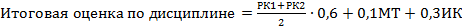 Таблица баллов по видам работ =100б.Таблица баллов по видам работ =100б.Таблица баллов по видам работ =100б.Таблица баллов по видам работ =100б.Таблица баллов по видам работ =100б.Таблица баллов по видам работ =100б.Таблица баллов по видам работ =100б.Таблица баллов по видам работ =100б.Календарь реализации содержания учебного курса:Календарь реализации содержания учебного курса:Календарь реализации содержания учебного курса:Календарь реализации содержания учебного курса:Календарь реализации содержания учебного курса:Календарь реализации содержания учебного курса:Календарь реализации содержания учебного курса:Календарь реализации содержания учебного курса:Календарь реализации содержания учебного курса:Календарь реализации содержания учебного курса:Календарь реализации содержания учебного курса:НеделяНазвание темыНазвание темыНазвание темыНазвание темыНазвание темыНазвание темыКол-во часовКол-во часовМакс. баллМакс. балл1Язык и его основные функции. Язык и речь.Язык и его основные функции. Язык и речь.Язык и его основные функции. Язык и речь.Язык и его основные функции. Язык и речь.Язык и его основные функции. Язык и речь.Язык и его основные функции. Язык и речь.33552Общая характеристика функциональных стилей литературного языка. Научный стиль: подстили, жанры, стилевые и языковые особенности.СРСП: Консультация по расписаниюОбщая характеристика функциональных стилей литературного языка. Научный стиль: подстили, жанры, стилевые и языковые особенности.СРСП: Консультация по расписаниюОбщая характеристика функциональных стилей литературного языка. Научный стиль: подстили, жанры, стилевые и языковые особенности.СРСП: Консультация по расписаниюОбщая характеристика функциональных стилей литературного языка. Научный стиль: подстили, жанры, стилевые и языковые особенности.СРСП: Консультация по расписаниюОбщая характеристика функциональных стилей литературного языка. Научный стиль: подстили, жанры, стилевые и языковые особенности.СРСП: Консультация по расписаниюОбщая характеристика функциональных стилей литературного языка. Научный стиль: подстили, жанры, стилевые и языковые особенности.СРСП: Консультация по расписанию33883Предложение как минимальная коммуникативная единица. Особенности предложения в научном стиле речи. Логико-смысловые отношения в предложении. Модель предложения. Формулирование вопроса к смысловому центру предложения (коммуникативная задача предложения).Предложение как минимальная коммуникативная единица. Особенности предложения в научном стиле речи. Логико-смысловые отношения в предложении. Модель предложения. Формулирование вопроса к смысловому центру предложения (коммуникативная задача предложения).Предложение как минимальная коммуникативная единица. Особенности предложения в научном стиле речи. Логико-смысловые отношения в предложении. Модель предложения. Формулирование вопроса к смысловому центру предложения (коммуникативная задача предложения).Предложение как минимальная коммуникативная единица. Особенности предложения в научном стиле речи. Логико-смысловые отношения в предложении. Модель предложения. Формулирование вопроса к смысловому центру предложения (коммуникативная задача предложения).Предложение как минимальная коммуникативная единица. Особенности предложения в научном стиле речи. Логико-смысловые отношения в предложении. Модель предложения. Формулирование вопроса к смысловому центру предложения (коммуникативная задача предложения).Предложение как минимальная коммуникативная единица. Особенности предложения в научном стиле речи. Логико-смысловые отношения в предложении. Модель предложения. Формулирование вопроса к смысловому центру предложения (коммуникативная задача предложения).33884Понятие смысло-речевой ситуации (тип научной информации). СРС «общая квалификация»; «терминологическая квалификация»; «классификация предметов, явлений», «целое и его части», «характер контактов», «сопоставление».СРСП: Задание СРС № 1. Определение в предложении логико-смысловых отношений, модели, типа научной информации, коммуникативной задачи/10 предложений/.Понятие смысло-речевой ситуации (тип научной информации). СРС «общая квалификация»; «терминологическая квалификация»; «классификация предметов, явлений», «целое и его части», «характер контактов», «сопоставление».СРСП: Задание СРС № 1. Определение в предложении логико-смысловых отношений, модели, типа научной информации, коммуникативной задачи/10 предложений/.Понятие смысло-речевой ситуации (тип научной информации). СРС «общая квалификация»; «терминологическая квалификация»; «классификация предметов, явлений», «целое и его части», «характер контактов», «сопоставление».СРСП: Задание СРС № 1. Определение в предложении логико-смысловых отношений, модели, типа научной информации, коммуникативной задачи/10 предложений/.Понятие смысло-речевой ситуации (тип научной информации). СРС «общая квалификация»; «терминологическая квалификация»; «классификация предметов, явлений», «целое и его части», «характер контактов», «сопоставление».СРСП: Задание СРС № 1. Определение в предложении логико-смысловых отношений, модели, типа научной информации, коммуникативной задачи/10 предложений/.Понятие смысло-речевой ситуации (тип научной информации). СРС «общая квалификация»; «терминологическая квалификация»; «классификация предметов, явлений», «целое и его части», «характер контактов», «сопоставление».СРСП: Задание СРС № 1. Определение в предложении логико-смысловых отношений, модели, типа научной информации, коммуникативной задачи/10 предложений/.Понятие смысло-речевой ситуации (тип научной информации). СРС «общая квалификация»; «терминологическая квалификация»; «классификация предметов, явлений», «целое и его части», «характер контактов», «сопоставление».СРСП: Задание СРС № 1. Определение в предложении логико-смысловых отношений, модели, типа научной информации, коммуникативной задачи/10 предложений/.338+168+165Текст. Основные признаки текста. Виды связности в тексте. Функционально-смысловые типы текста. Описание как функционально-смысловой тип текста.Текст. Основные признаки текста. Виды связности в тексте. Функционально-смысловые типы текста. Описание как функционально-смысловой тип текста.Текст. Основные признаки текста. Виды связности в тексте. Функционально-смысловые типы текста. Описание как функционально-смысловой тип текста.Текст. Основные признаки текста. Виды связности в тексте. Функционально-смысловые типы текста. Описание как функционально-смысловой тип текста.Текст. Основные признаки текста. Виды связности в тексте. Функционально-смысловые типы текста. Описание как функционально-смысловой тип текста.Текст. Основные признаки текста. Виды связности в тексте. Функционально-смысловые типы текста. Описание как функционально-смысловой тип текста.33886Функционально-смысловые типы текста. Рассуждение как функционально-смысловой тип текста. Повествование как функционально-смысловой тип текста.СРСП: Задание  СРС  № 2. Охарактеризовать текст по принадлежности к стилю и типу речи, сделать презентацию в креативной форме.Функционально-смысловые типы текста. Рассуждение как функционально-смысловой тип текста. Повествование как функционально-смысловой тип текста.СРСП: Задание  СРС  № 2. Охарактеризовать текст по принадлежности к стилю и типу речи, сделать презентацию в креативной форме.Функционально-смысловые типы текста. Рассуждение как функционально-смысловой тип текста. Повествование как функционально-смысловой тип текста.СРСП: Задание  СРС  № 2. Охарактеризовать текст по принадлежности к стилю и типу речи, сделать презентацию в креативной форме.Функционально-смысловые типы текста. Рассуждение как функционально-смысловой тип текста. Повествование как функционально-смысловой тип текста.СРСП: Задание  СРС  № 2. Охарактеризовать текст по принадлежности к стилю и типу речи, сделать презентацию в креативной форме.Функционально-смысловые типы текста. Рассуждение как функционально-смысловой тип текста. Повествование как функционально-смысловой тип текста.СРСП: Задание  СРС  № 2. Охарактеризовать текст по принадлежности к стилю и типу речи, сделать презентацию в креативной форме.Функционально-смысловые типы текста. Рассуждение как функционально-смысловой тип текста. Повествование как функционально-смысловой тип текста.СРСП: Задание  СРС  № 2. Охарактеризовать текст по принадлежности к стилю и типу речи, сделать презентацию в креативной форме.338+168+167Подготовка к рубежному контролю.РК-1. Анализ особенностей предложения в научном стиле речи.Подготовка к рубежному контролю.РК-1. Анализ особенностей предложения в научном стиле речи.Подготовка к рубежному контролю.РК-1. Анализ особенностей предложения в научном стиле речи.Подготовка к рубежному контролю.РК-1. Анализ особенностей предложения в научном стиле речи.Подготовка к рубежному контролю.РК-1. Анализ особенностей предложения в научном стиле речи.Подготовка к рубежному контролю.РК-1. Анализ особенностей предложения в научном стиле речи.1+21+23+203+208Midterm: Анализ текста по его принадлежности к стилю и типу речи по схеме.Midterm: Анализ текста по его принадлежности к стилю и типу речи по схеме.Midterm: Анализ текста по его принадлежности к стилю и типу речи по схеме.Midterm: Анализ текста по его принадлежности к стилю и типу речи по схеме.Midterm: Анализ текста по его принадлежности к стилю и типу речи по схеме.Midterm: Анализ текста по его принадлежности к стилю и типу речи по схеме.1001009Структурно-смысловое членение текста. Тема научного текста – Т. СРСП: Консультация по расписаниюСтруктурно-смысловое членение текста. Тема научного текста – Т. СРСП: Консультация по расписаниюСтруктурно-смысловое членение текста. Тема научного текста – Т. СРСП: Консультация по расписаниюСтруктурно-смысловое членение текста. Тема научного текста – Т. СРСП: Консультация по расписаниюСтруктурно-смысловое членение текста. Тема научного текста – Т. СРСП: Консультация по расписаниюСтруктурно-смысловое членение текста. Тема научного текста – Т. СРСП: Консультация по расписанию335510Коммуникативная задача научного текста – КЗТ. Коммуникативная задача научного текста – КЗТ. Коммуникативная задача научного текста – КЗТ. Коммуникативная задача научного текста – КЗТ. Коммуникативная задача научного текста – КЗТ. Коммуникативная задача научного текста – КЗТ. 338811Микротемы научного текста – МТ. СРСП: Задание СРС №3: Составление краткой модели текста по специальности: Т, КЗТ, МТ.Микротемы научного текста – МТ. СРСП: Задание СРС №3: Составление краткой модели текста по специальности: Т, КЗТ, МТ.Микротемы научного текста – МТ. СРСП: Задание СРС №3: Составление краткой модели текста по специальности: Т, КЗТ, МТ.Микротемы научного текста – МТ. СРСП: Задание СРС №3: Составление краткой модели текста по специальности: Т, КЗТ, МТ.Микротемы научного текста – МТ. СРСП: Задание СРС №3: Составление краткой модели текста по специальности: Т, КЗТ, МТ.Микротемы научного текста – МТ. СРСП: Задание СРС №3: Составление краткой модели текста по специальности: Т, КЗТ, МТ.338+168+1612Данная и новая информация текста. Роль предложения в тексте. Данная и новая информация текста. Роль предложения в тексте. Данная и новая информация текста. Роль предложения в тексте. Данная и новая информация текста. Роль предложения в тексте. Данная и новая информация текста. Роль предложения в тексте. Данная и новая информация текста. Роль предложения в тексте. 338813Способы развития информации в тексте. Однонаправленные и разнонаправленные тексты. СРСП: Консультация по расписанию.Способы развития информации в тексте. Однонаправленные и разнонаправленные тексты. СРСП: Консультация по расписанию.Способы развития информации в тексте. Однонаправленные и разнонаправленные тексты. СРСП: Консультация по расписанию.Способы развития информации в тексте. Однонаправленные и разнонаправленные тексты. СРСП: Консультация по расписанию.Способы развития информации в тексте. Однонаправленные и разнонаправленные тексты. СРСП: Консультация по расписанию.Способы развития информации в тексте. Однонаправленные и разнонаправленные тексты. СРСП: Консультация по расписанию.338814Параллельный способ развития информации. Цепной способ развития информации в тексте.СРСП: Задание СРС № 4. Составление структурно-смысловой модели текста по специальности.Параллельный способ развития информации. Цепной способ развития информации в тексте.СРСП: Задание СРС № 4. Составление структурно-смысловой модели текста по специальности.Параллельный способ развития информации. Цепной способ развития информации в тексте.СРСП: Задание СРС № 4. Составление структурно-смысловой модели текста по специальности.Параллельный способ развития информации. Цепной способ развития информации в тексте.СРСП: Задание СРС № 4. Составление структурно-смысловой модели текста по специальности.Параллельный способ развития информации. Цепной способ развития информации в тексте.СРСП: Задание СРС № 4. Составление структурно-смысловой модели текста по специальности.Параллельный способ развития информации. Цепной способ развития информации в тексте.СРСП: Задание СРС № 4. Составление структурно-смысловой модели текста по специальности.338+168+1615Подготовка к рубежному контролю.РК-2. Комплексный анализ текста по специальности с составлением модели текста и указанием способа развития информации в нем.Подготовка к рубежному контролю.РК-2. Комплексный анализ текста по специальности с составлением модели текста и указанием способа развития информации в нем.Подготовка к рубежному контролю.РК-2. Комплексный анализ текста по специальности с составлением модели текста и указанием способа развития информации в нем.Подготовка к рубежному контролю.РК-2. Комплексный анализ текста по специальности с составлением модели текста и указанием способа развития информации в нем.Подготовка к рубежному контролю.РК-2. Комплексный анализ текста по специальности с составлением модели текста и указанием способа развития информации в нем.Подготовка к рубежному контролю.РК-2. Комплексный анализ текста по специальности с составлением модели текста и указанием способа развития информации в нем.1+21+23+203+20